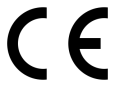 CONSTRUCTION PRODUCTS REGULATIONDECLARATION OF PERFORMANCENo:   STIX/1-CPR/ 2014Substrate:	Mortar M1Primer:		No primerThe performance of the product identified in points 1 and 2 is in conformity with the declared performance in point 9 . The declaration of performance is issued under the sole responsibility of the manufacturer identified in point 4. Signed:         I. G. Southerington – Head of Technical               P.R. Thomas – Technical Manager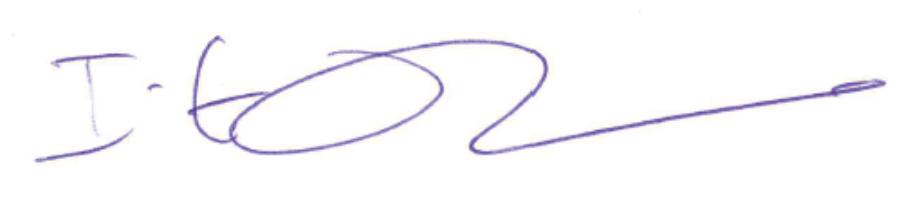 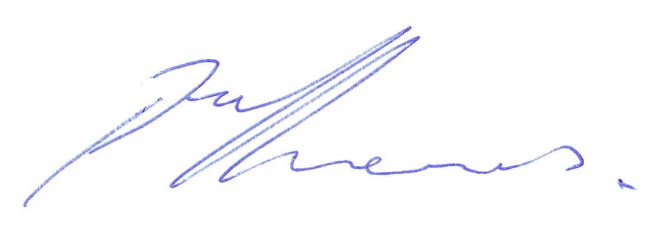 Dated:  Leeds, 23/4/141. Identification CodeSTIXALL (COLOURS)Codes: STIXBK/BN/GY/WE2. Type, Batch and/or Serial Number- For batch number - see packaging3. Intended useSealant for non-structural use in joints in buildings and pedestrian walkways Part 1: Sealants for Façade elements4. ManufacturerEverbuild Building Products ltd, Site 41, Cross Green  Industrial Estate, Knowsthorpe Way, Leeds, LS9 0SW5. Authorised RepresentativeNot Applicable6. Assessment and Verification of Constancy of PerformanceSystem  47. Notified Body and TasksNot Applicable8. European Technical AssessmentNot Applicable9. Declared Performance                                           TO EN15651-1 (2012) 9. Declared Performance                                           TO EN15651-1 (2012) TypeF INTClassificationF INTReaction to FireClass ELoss of Volume ISO10563≤45% (RESULT 3.6%)Resistance to flow ISO7390≤3 mmAdhesion/cohesion properties after water immersion (23°C) ISO 10591≥25%Durability ISO 8339 and ISO 10591Pass